محلّ البرکةحضرت بهاءالله, حضرت عبدالبهاءاصلی فارسی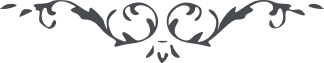 لوح رقم (105) امر و خلق – جلد 4١٠٥ - محلّ البرکةو در لوحی است قوله الاعلی : " امّا فقرهٴ محلّ البرکة بسیار محبوب است و حکم صریح هم از قبل از قلم اعلی نازل ولکن باید امرش در ستر باشد چه که بعضی از دوستان ضعیف‌اند و باندک وهمی و وهنی ذکر مینمایند و نفوس ظالمه هم اگر متعرّض نشوند شاید مطالبهٴ وجه موجود را مینمایند اخذ وجه قابل نبوده و نیست ولکن امثال این امور شاید سبب احزان نفوس مقدّسه گردد لذا باید کمال حکمت در امور ملاحظه شود .... این محلّ البرکة را حقّ قرار داده از برای من علی الارض اگر مطّلع شوند بنوحه و ندبه و واشریعتاه قیام نمایند "و از حضرت عبدالبهاء خطاب بآقا میرزا علی اکبر نخجوانی بادکوبه‌ای است قوله العزیز : " و امّا قضیّهٴ محلّ البرکة نظیر شرکت سائره است و این نیز بقرار داد بیت العدل باید مبلغی از منافع صرف امور بریّه گردد "